MTK-PirkanmaaSÄÄNTÖMÄÄRÄINEN KEVÄTKOKOUSperjantaina 21.4.2023 klo 10:00
Heiska-Sali, Heiskankuja 1 39100 HämeenkyröKokouksen avaus MTK-Pirkanmaan puheenjohtaja Jukka Niittyoja
	HuomioinnitPuheenjohtajan ja sihteerin valitseminenPöytäkirjantarkastajien ja ääntenlaskijoiden valitseminenKokouksen laillisuuden ja päätösvaltaisuuden toteaminenLäsnäolijoiden toteaminenTyöjärjestyksen hyväksyminenJohtokunnan kertomus liiton toiminnasta 2022Tilinpäätös 2022, tilintarkastajan ja toiminnantarkastajienkertomukset; tilinpäätöksen vahvistaminenPäätetään vastuuvapauden myöntämisestä johtokunnan jäsenille, toiminnanjohtajalle ja muille tilivelvollisille vuoden 2022 tileistä ja hallinnosta Muut asiat KokousesitelmäKokousalustaja MTK:n puheenjohtaja Juha Marttila Keskustelu Kokouksen päättäminen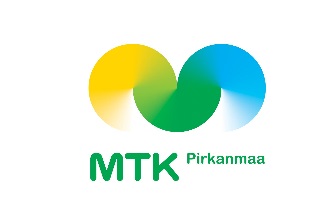 ASIALISTA